CLIL lesson – 5.Subject: ENGLISH/MATHSTeachers: Mgr.Králiková Lucia and Mgr.Mária Mocsiová (Maths teacher)Class: 7.ALenght of lesson: 90 minutesTopic: : a family eating in arestaurant (budget-financial literacy)Teaching methods: Teacher-Centered Instruction,  Cooperative Learning, practical learningTraining aids: counting budget, internetEducational goals: The main goal is to teach students to work in groups and to know the difference between concepts such as content and volumeVocabulary: FRACTION – ZLOMOKSTARTER – PREDJEDLO
MAIN MEAL/DISH – HLAVNÉ JEDLOSOUP-POLIEVKASOAP-MYDLODESSERT – DEZERTCUSTOMER-ZÁKAZNÍKWAITER/WAITRESS – ČAŠNÍK/ČAŠNÍČKAORDER-OBJEDNÁVKASOFT DRINK- NEALKOHOLICKÝ NÁPOJBUDGET-ROZPOČETPRICE CALCULATION-CENOVÁ KALKULÁCIAPROPER/IMPROPER FRACTIONS-PRAVÝ a NEPRAVÝ ZLOMOKADDITION-SČÍTANIESUBTRACTION-ODČÍTANIEDECIMALS-DESATINNÉ MIESTARATIONAL NUMBERS-RACIONÁLNE ČÍSLAThe structure of the lesson: 1.motivation discussion, working with vocabulary                                                   2.students divided into groups and drawing a task                                                   3.reading text in English and understanding it, having a imaginary budget we will work with                                                   4.practical searching on the internet for information about restaurants                                                   5.watching video about ordering meal in arestaurant preparing own presentation                                                  6.presentation of each group a their resultsMain activity: blending real-life situation with mathematical theory and financial literacy-: a family eating in arestaurant (budget-financial literacy)Evaluation/Assesment: each group´s presentation was evaluated oraly and positives were picked –upMATERIALS STUDENTS WORKED WITH:PREPARATION: VOCABULARY, short film (on you-Tube)https://www.youtube.com/watch?v=CjzrznCrUTITASKS: - choose one reastaurant in the town Komárno or near by villagesFrom menu (but not daily menu) choose lunch for four people, which will consist of four times starter, four times soup, four times main dish, four times dessert, two times coffee, four times mineral water or soft drinkCreate a price calculation of the chosen lunchWhen chosing food follow the instructions below:The starter has to create    from the whole priceSoup has to be the tenth of the priceThe main me   from the whole priceDessert   from the whole priceCoffee  from the whole priceMineral water or soft spirit maximum 8 EuroThe whole budget you can use for four people is 120 EUROEach pair has to translate and write their order/ food offer/ into English language.-draw into diagram/chart the final price used for the whole lunch orderSet-Outs (things needed):-internet-calculator-writing tools-paper for creating the menu listColoured pencils or markersCONCLUSION:-information about the gained data-comparison of other prices in other restaurants-prepare a role-play customer/waiter or waitress according to your order in English language in from of the other groups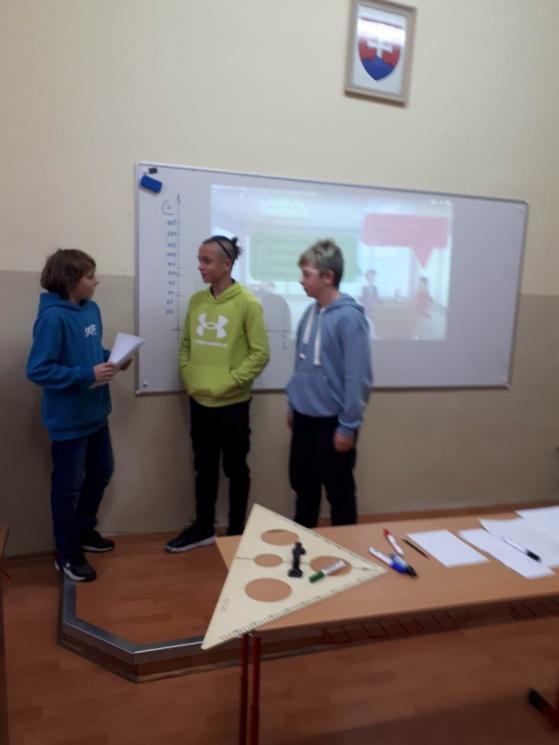 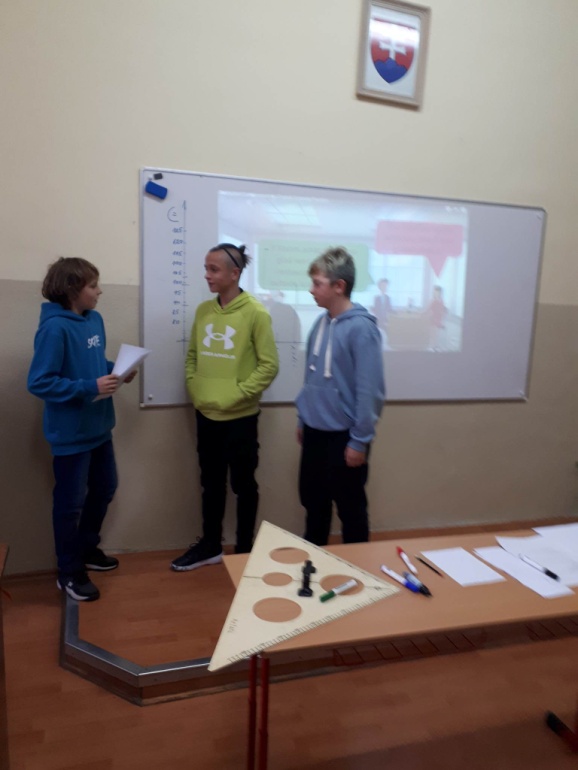 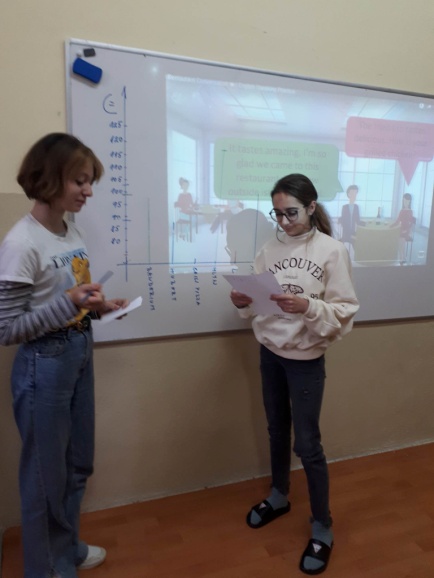 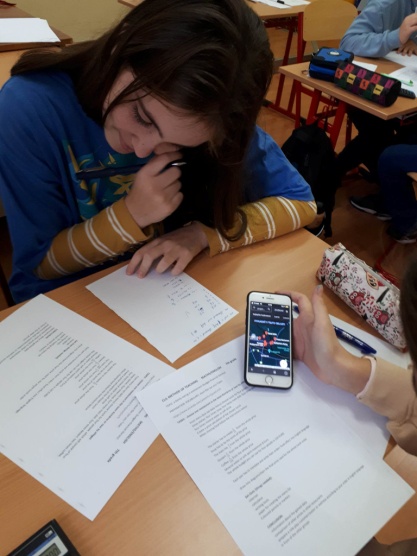 